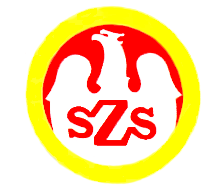 Tabela  wyników
ORGANIZATOR            Komunikat z zawodów sportowychNazwa zawodów    Mistrzostwa Województwa / Siatkówka (4)
IGRZYSKA DZIECI - dziewczętaMiejsce i data    KĘDZIERZYN-KOŹLE - 19.03.2024Godz.  . .  . . . . . .- weryfikacja dokumentów, odprawa opiekunów, losowanieGodz.  . . . . . . . . .  - rozpoczęcie zawodówGodz.  . . . . . . . . .  - zakończenie zawodówZespoły startujące pełna nazwa – kolejność wylosowanych miejsc:Zespoły startujące pełna nazwa – kolejność wylosowanych miejsc:1Publiczna Szkoła Podstawowa 20 Opole2Publiczna Szkoła Podstawowa 19 Kędzierzyn-Koźle3Publiczna Szkoła Podstawowa Komprachcice4Publiczna Szkoła Podstawowa 29 OpoleLp.Godz.KNazwa szkołyNazwa szkołyNazwa szkołyWynik 1……-……1-4PSP 20 OpolePSP 29 Opole2 : 12……-……2-3PSP 19 K-KoźlePSP Komprachcice2 : 03……-……4-3PSP 29 OpolePSP Komprachcice2 : 14……-……1-2PSP 20 OpolePSP 19 K-Koźle2 : 15……-……2-4PSP 19 K-KoźlePSP 29 Opole1 : 26……-……3-1PSP KomprachcicePSP 20 Opole1 : 2Szkoła1234SetyPunkty MiejscePSP 20 Opole2 : 12 : 12 : 16 : 36IPSP 19 Kędzierzyn-Koźle1 : 22 : 01 : 24 : 44IIIPSP Komprachcice1 : 20 : 21 : 22 : 63IVPSP 29 Opole1 : 22 : 12 : 15 : 45IIKatarzyna Szarek